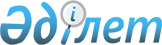 О внесении изменений в Перечень товаров и ставок, в отношении которых в течение переходного периода Республикой Армения применяются ставки ввозных таможенных пошлин, отличные от ставок Единого таможенного тарифа Евразийского экономического союза
					
			Утративший силу
			
			
		
					Решение Совета Евразийской экономической комиссии от 30 ноября 2016 года № 152. Утратило силу решением Совета Евразийской экономической комиссии от 23 ноября 2020 года № 114.
      Сноска. Утратило силу решением Совета Евразийской экономической комиссии от 23.11.2020 № 114 (вступает в силу по истечении 30 календарных дней с даты его официального опубликования).
      В связи с принятием новой редакции единой Товарной номенклатуры внешнеэкономической деятельности Евразийского экономического союза, основанной на 6-м издании Гармонизированной системы описания и кодирования товаров Всемирной таможенной организации, и в соответствии с пунктом 6 статьи 42 Договора о Евразийском экономическом союзе от 29 мая 2014 года и абзацем четвертым пункта 40 приложения № 3 к Договору от 10 октября 2014 года о присоединении Республики Армения к Договору о Евразийском экономическом союзе от 29 мая 2014 года Совет Евразийской экономической комиссии решил:
      1. Внести в Перечень товаров и ставок, в отношении которых в течение переходного периода Республикой Армения применяются ставки ввозных таможенных пошлин, отличные от ставок Единого таможенного тарифа Евразийского экономического союза, утвержденный Решением Совета Евразийской экономической комиссии от 10 декабря 2014 г. № 113, следующие изменения:
      а) исключить позиции согласно приложению № 1;
      б) включить позиции согласно приложению № 2.
      2. Настоящее Решение вступает в силу с 1 января 2017 г. Позиции, исключаемые из Перечня
товаров и ставок, в отношении которых в течение переходного периода Республикой Армения применяются ставки ввозных таможенных пошлин, отличные от ставок Единого таможенного тарифа Евразийского экономического союза Позиции, включаемые в Перечень
товаров и ставок, в отношении которых в течение переходного периода Республикой Армения применяются ставки ввозных таможенных пошлин, отличные от ставок Единого таможенного тарифа Евразийского экономического союза
      _____________
					© 2012. РГП на ПХВ «Институт законодательства и правовой информации Республики Казахстан» Министерства юстиции Республики Казахстан
				
Члены Совета Евразийской экономической комиссии:
Члены Совета Евразийской экономической комиссии:
Члены Совета Евразийской экономической комиссии:
Члены Совета Евразийской экономической комиссии:
Члены Совета Евразийской экономической комиссии:
От Республики Армения
От Республики Беларусь
От Республики Казахстан
От Кыргызской Республики
От Российской Федерации
 

В. Габриелян
В. Матюшевский
А. Мамин
О. Панкратов
И. ШуваловПРИЛОЖЕНИЕ № 1
к Решению Совета 
Евразийской экономической комиссии 
от 30 ноября 2016 г. № 152
Код ТН ВЭД
Наименование позиции
Ставка ввозной таможенной пошлины 

(в процентах от таможенной стоимости либо в евро, либо в долларах США)*
Ставка ввозной таможенной пошлины 

(в процентах от таможенной стоимости либо в евро, либо в долларах США)*
Ставка ввозной таможенной пошлины 

(в процентах от таможенной стоимости либо в евро, либо в долларах США)*
Ставка ввозной таможенной пошлины 

(в процентах от таможенной стоимости либо в евро, либо в долларах США)*
Ставка ввозной таможенной пошлины 

(в процентах от таможенной стоимости либо в евро, либо в долларах США)*
Ставка ввозной таможенной пошлины 

(в процентах от таможенной стоимости либо в евро, либо в долларах США)*
Ставка ввозной таможенной пошлины 

(в процентах от таможенной стоимости либо в евро, либо в долларах США)*
Ставка ввозной таможенной пошлины 

(в процентах от таможенной стоимости либо в евро, либо в долларах США)*
Код ТН ВЭД
Наименование позиции
на 2015 год
на 2016 год
на 2017 год
на 2018 год
на 2019 год
на 2020 год
на 2021 год
на 2022 год
0402 21 170 0
– – – – – с содержанием жира не более 11 мас.%
10
10
10
11
13
ставка ЕТТ
0402 21 190 0
– – – – – с содержанием жира более 11 мас.%, но не более 27 мас.%
10
10
10
11
13
ставка ЕТТ
1901 10 000 0
– детское питание, расфасованное для розничной продажи
0
0
0
0
0
2
4
ставка ЕТТ
2309 90 950 0
– – – – – содержащие 49 мас.% или более хлорида холина, на органической или неорганической основе
0
0
0
0
2
ставка ЕТТ
2309 90 990 0
– – – – – прочие
0
0
0
0
2
ставка ЕТТ
2807 00 100 0
– серная кислота
0
0
0
0
2
ставка ЕТТ
2912 19 100 0
– – – бутаналь (бутиральдегид, нормальный изомер)
0
0
0
0
2
ставка ЕТТ
2912 19 900 0
– – – прочие
0
0
0
0
2
ставка ЕТТ
2922 13 100 0
– – – триэтаноламин
0
0
0
0
2
ставка ЕТТ
3002 10 100 9
– – – прочие
0
0
0
0
2
ставка ЕТТ
3002 10 910 0
– – – гемоглобин, глобулины крови и сывороточные глобулины
0
0
0
2
ставка ЕТТ
3002 10 950 1
– – – – – факторы свертываемости крови
0
0
0
2
ставка ЕТТ
3002 10 950 9
– – – – – прочие
0
0
0
2
ставка ЕТТ
3002 10 990 0
– – – – прочие
0
0
0
0
2
ставка ЕТТ
3004 40 000 2
– – содержащие эфедрин или его соли
0
0
0
0
2
ставка ЕТТ
3004 40 000 3
– – содержащие псевдоэфедрин или его соли
0
0
0
0
2
ставка ЕТТ
3004 40 000 4
– – содержащие норэфедрин или его соли
0
0
0
0
2
ставка ЕТТ
3004 40 000 5
– – – расфасованные в формы или упаковки для розничной продажи и содержащие в качестве основного действующего вещества только: кофеин-бензоат натрия или ксантинола никотинат, или папаверин, или пилокарпин, или теобромин, или теофиллин
0
0
0
0
2
ставка ЕТТ
3004 40 000 8
– – – прочие
0
0
0
0
2
ставка ЕТТ
3103 10 100 0
– – содержащие более 35 мас.% пентаоксида дифосфора
0
0
0
2
4
ставка ЕТТ
3103 10 900 0
– – прочие
0
0
0
2
4
ставка ЕТТ
3104 20 500 0
– – с содержанием калия в пересчете на К2О более 40 мас.%, но не более 62 мас.% в сухом безводном продукте
0
0
0
2
4
ставка ЕТТ
3104 20 900 0
– – с содержанием калия в пересчете на К2О более 62 мас.% в сухом безводном продукте
0
0
0
2
4
ставка ЕТТ
3105 20 000 0
– удобрения минеральные или химические, содержащие три питательных элемента: азот, фосфор и калий
0
0
0
2
4
ставка ЕТТ
3402 20 900 0
– – моющие и чистящие средства
0
0
0
0
3
ставка ЕТТ
3402 90 900 0
– – моющие и чистящие средства
0
0
0
0
3
ставка ЕТТ
3903 90 200 0
– – полистирол бромированный, содержащий 58 мас.% или более, но не более 71 мас.% брома, в одной из форм, упомянутых в примечании 6б к данной группе
0
0
0
0
2
4
ставка ЕТТ
3904 10 009 9
– – – прочий
0
0
0
0
2
4
ставка ЕТТ
3906 90 300 0
– – сополимер акриловой кислоты 
2-этилгексилакрилата, содержащий 10 мас.% или более, но не более 11 мас.% 
2-этилгексилакрилата
0
0
0
0
2
4
ставка ЕТТ
3907 60 800 0
– – прочий
0
0
0
0
2
ставка ЕТТ
4013 10 000 1
– – для легковых автомобилей (включая грузопассажирские автомобили-фургоны и спортивные автомобили)
10
12
ставка ЕТТ
4013 90 000 0
– прочие
10
12
ставка ЕТТ
4407 99 980 1
– – – – – – лесоматериалы, распиленные вдоль, из березы или осины
0
0
3
6
9
ставка ЕТТ
4418 90 800 0
– – прочие
0
0
0
0
3
6
ставка ЕТТ
5111 19 100 0
– – – с поверхностной плотностью более 300 г/м², но не более 450 г/м²
0
0
0
0
3
6
ставка ЕТТ
5111 19 900 0
– – – с поверхностной плотностью более 450 г/м²
0
0
0
0
3
6
ставка ЕТТ
5111 30 300 0
– – с поверхностной плотностью более 300 г/м², но не более 450 г/м²
0
0
0
0
3
6
ставка ЕТТ
5112 19 100 0
– – – с поверхностной плотностью более 200 г/м², но не более 375 г/м²
0
0
0
0
3
6
ставка ЕТТ
5112 19 900 0
– – – с поверхностной плотностью более 375 г/м²
0
0
0
0
3
6
ставка ЕТТ
5112 30 300 0
– – с поверхностной плотностью более 200 г/м², но не более 375 г/м²
0
0
0
0
3
6
ставка ЕТТ
5502 00 400 0
– ацетатный
0
0
0
0
2
ставка ЕТТ
6912 00 100 0
– из грубой керамики
10
10
10
10
12
ставка ЕТТ
6912 00 500 0
– фаянс или тонкая керамика
10
10
10
10
10
ставка ЕТТ
7010 90 450 0
– – – – – – – – 0,15 л или более, но не более 0,33 л
10
10
ставка ЕТТ
7308 90 990 0
– – – прочие
0
0
0
0
3
ставка ЕТТ
7601 20 100 9
– – – прочие
0
0
0
0
2
ставка ЕТТ
7601 20 990 0
– – – прочие
0
0
0
0
2
ставка ЕТТ
8405 10 000 9
– – прочее
0
0
0
3
6
ставка ЕТТ
8418 61 001 9
– – – – прочее
0
0
0
2
4
ставка ЕТТ
8703 23 191 0
– – – – – с рабочим объемом цилиндров двигателя более 1500 см³, но не более 1800 см³
10
10
10
10
10
ставка ЕТТ
8703 23 192 1
– – – – – – с рабочим объемом цилиндров двигателя более 1800 см³, но не более 2300 см³
10
10
10
10
10
ставка ЕТТ
8703 23 192 2
– – – – – – прочие
10
10
10
10
10
ставка ЕТТ
8703 23 901 3
– – – – – автомобили, с момента выпуска которых прошло более 7 лет
10
10
10
10
10
ставка ЕТТ
8703 23 901 4
– – – – – автомобили, с момента выпуска которых прошло более 5 лет, но не более 7 лет
10
10
10
10
10
ставка ЕТТ
8703 23 901 8
– – – – – прочие
10
10
10
10
10
ставка ЕТТ
8703 23 902 2
– – – – – – автомобили, с момента выпуска которых прошло более 7 лет
10
10
10
10
10
ставка ЕТТ
8703 23 902 3
– – – – – – автомобили, с момента выпуска которых прошло более 5 лет, но не более 7 лет
10
10
10
10
10
ставка ЕТТ
8703 23 902 4
– – – – – – прочие
10
10
10
10
10
ставка ЕТТ
8703 23 902 7
– – – – – – автомобили, с момента выпуска которых прошло более 7 лет
10
10
10
10
10
ставка ЕТТ
8703 23 902 8
– – – – – – автомобили, с момента выпуска которых прошло более 5 лет, но не более 7 лет
10
10
10
10
10
ставка ЕТТ
8703 23 902 9
– – – – – – прочие
10
10
10
10
10
ставка ЕТТ
8703 24 109 1
– – – – – автомобили повышенной проходимости с рабочим объемом цилиндров двигателя более 4200 см3, поименованные в дополнительном примечании Таможенного союза 6 к данной группе
10
10
10
10
10
ставка ЕТТ
8703 90 109 1
– – – – автомобили, содержащие в качестве ходовых исключительно электродвигатели (один или несколько)
10
10
10
10
10
ставка ЕТТ
8703 90 109 9
– – – – прочие
10
10
10
10
10
ставка ЕТТ
8703 90 909 0
– – – прочие
10
10
10
10
10
ставка ЕТТ
8704 10 101 1
– – – – с шарнирно-сочлененной рамой и полной массой более 45 т, но не более 50 т
0
0
0
0
0
ставка ЕТТ
8704 90 000 1
– – с полной массой транспортного средства не более 5 т, содержащие в качестве ходовых исключительно электродвигатели (один или несколько)
0
0
0
0
0
ставка ЕТТ
8705 90 900 1
– – – новые
0
0
0
0
0
ставка ЕТТ
8705 90 900 5
– – – бывшие в эксплуатации
0
0
0
0
0
ставка ЕТТ
8712 00 300 0
– – велосипеды двухколесные
10
10
10
ставка ЕТТ
9406 00 310 0
– – – теплицы
0
0
0
2
ставка ЕТТПРИЛОЖЕНИЕ № 2
к Решению Совета 
Евразийской экономической комиссии 
от 30 ноября 2016 г. № 152
Код ТН ВЭД
Наименование позиции
Ставка ввозной таможенной пошлины 

(в процентах от таможенной стоимости либо в евро, либо в долларах США)*
Ставка ввозной таможенной пошлины 

(в процентах от таможенной стоимости либо в евро, либо в долларах США)*
Ставка ввозной таможенной пошлины 

(в процентах от таможенной стоимости либо в евро, либо в долларах США)*
Ставка ввозной таможенной пошлины 

(в процентах от таможенной стоимости либо в евро, либо в долларах США)*
Ставка ввозной таможенной пошлины 

(в процентах от таможенной стоимости либо в евро, либо в долларах США)*
Ставка ввозной таможенной пошлины 

(в процентах от таможенной стоимости либо в евро, либо в долларах США)*
Ставка ввозной таможенной пошлины 

(в процентах от таможенной стоимости либо в евро, либо в долларах США)*
Ставка ввозной таможенной пошлины 

(в процентах от таможенной стоимости либо в евро, либо в долларах США)*
Код ТН ВЭД
Наименование позиции
на 2015 год
на 2016 год
на 2017 год
на 2018 год
на 2019 год
на 2020 год
на 2021 год
на 2022 год
0402 21 180 0
– – – – прочие
10
10
10
11
13
ставка ЕТТ
1901 10 000 0
– готовые пищевые продукты, предназначенные для детей раннего возраста, расфасованные для розничной продажи
0
0
0
0
0
2
4
ставка ЕТТ
2309 90 960 1
– – – – – содержащие 49 мас.% или более хлорида холина, на органической или неорганической основе
0
0
0
0
2
ставка ЕТТ
2309 90 960 9
– – – – – прочие
0
0
0
0
2
ставка ЕТТ
2807 00 000 1
– серная кислота
0
0
0
0
2
ставка ЕТТ
2912 19 000 0
– – прочие
0
0
0
0
2
ставка ЕТТ
2922 15 000 0
– – триэтаноламин
0
0
0
0
2
ставка ЕТТ
2923 30 000 0
– тетраэтиламмония перфтороктансульфонат
0
0
0
0
2
ставка ЕТТ
2923 40 000 0
– дидецилдиметиламмония перфтороктансульфонат
0
0
0
0
2
ставка ЕТТ
3002 11 000 0
– – наборы для диагностики малярии
0
0
0
2
ставка ЕТТ
3002 12 000 2
– – – – прочие
0
0
0
0
2
ставка ЕТТ
3002 12 000 3
– – – – гемоглобин, глобулины крови и сывороточные глобулины
0
0
0
2
ставка ЕТТ
3002 12 000 4
– – – – – – факторы свертываемости крови
0
0
0
2
ставка ЕТТ
3002 12 000 5
– – – – – – прочие
0
0
0
2
ставка ЕТТ
3002 12 000 9
– – – – – прочие
0
0
0
0
2
ставка ЕТТ
3002 13 000 0
– – иммунологические продукты, несмешанные, не расфасованные в виде дозированных лекарственных форм или в формы или упаковки для розничной продажи
0
0
0
2
ставка ЕТТ
3002 14 000 0
– – иммунологические продукты, смешанные, не расфасованные в виде дозированных лекарственных форм или в формы или упаковки для розничной продажи
0
0
0
2
ставка ЕТТ
3002 15 000 0
– – иммунологические продукты, расфасованные в виде дозированных лекарственных форм или в формы или упаковки для розничной продажи
0
0
0
2
ставка ЕТТ
3002 19 000 0
– – прочие
0
0
0
0
2
ставка ЕТТ
3004 41 000 0
– – содержащие эфедрин или его соли
0
0
0
0
2
ставка ЕТТ
3004 42 000 0
– – содержащие псевдоэфедрин (INN) или его соли
0
0
0
0
2
ставка ЕТТ
3004 43 000 0
– – содержащие норэфедрин или его соли
0
0
0
0
2
ставка ЕТТ
3004 49 000 1
– – – расфасованные в формы или упаковки для розничной продажи и содержащие в качестве основного действующего вещества только: кофеин-бензоат натрия или ксантинола никотинат, или папаверин, или пилокарпин, или теобромин, или теофиллин
0
0
0
0
2
ставка ЕТТ
3004 49 000 9
– – – прочие
0
0
0
0
2
ставка ЕТТ
3004 60 000 0
– прочие, содержащие противомалярийные активные (действующие) вещества, указанные в примечании к субпозициям 2 к данной группе
0
0
0
0
2
ставка ЕТТ
3103 11 000 0
– – содержащие 35 мас.% или более пентаоксида дифосфора (P2O5)
0
0
0
2
4
ставка ЕТТ
3103 19 000 0
– – прочие
0
0
0
2
4
ставка ЕТТ
3104 20 500 0
– – с содержанием калия в пересчете на К2О более 40 мас.%, но не более 62 мас.% в пересчете на сухой безводный продукт
0
0
0
2
4
ставка ЕТТ
3104 20 900 0
– – с содержанием калия в пересчете на К2О более 62 мас.% в пересчете на сухой безводный продукт
0
0
0
2
4
ставка ЕТТ
3105 20 100 0
– – с содержанием азота более 10 мас.% азота в пересчете на сухой безводный продукт
0
0
0
2
4
ставка ЕТТ
3105 20 900 0
– – прочие
0
0
0
2
4
ставка ЕТТ
3402 20 900 0
– – моющие средства и чистящие средства
0
0
0
0
3
ставка ЕТТ
3402 90 900 0
– – моющие средства и чистящие средства
0
0
0
0
3
ставка ЕТТ
3808 59 000 2
– – – – инсектициды, содержащие алдикарб (ISO) или простые эфиры пента- и октабромдифенила, или перфтороктансульфоновую кислоту и ее соли, или перфтороктансульфонамиды, или перфтороктансульфонилфторид
0
0
0
0
2
ставка ЕТТ
3808 59 000 4
– – – – фунгициды, содержащие алахлор (ISO) или алдикарб (ISO), или азинфос метил (ISO), или эндосульфан (ISO), или простые эфиры пента- и октабромдифенила, или пентафтороктансульфоновую кислоту и ее соли, или перфтороктансульфонамиды, или перфтороктансульфонилфторид
0
0
0
0
2
ставка ЕТТ
3808 59 000 6
– – – – средства дезинфицирующие, содержащие алдикарб (ISO) или азинфос метил (ISO)
0
0
0
0
2
ставка ЕТТ
3808 61 000 2
– – – содержащие хлорфенапир (ISO)
0
0
0
0
2
ставка ЕТТ
3808 62 000 2
– – – содержащие хлорфенапир (ISO)
0
0
0
0
2
ставка ЕТТ
3808 69 000 2
– – – содержащие хлорфенапир (ISO)
0
0
0
0
2
ставка ЕТТ
3903 90 200 0
– – полистирол бромированный, содержащий 58 мас.% или более, но не более 71 мас.% брома, в одной из форм, упомянутых в примечании 6 (б) к данной группе
0
0
0
0
2
4
ставка ЕТТ
3904 10 000 9
– – прочий
0
0
0
0
2
4
ставка ЕТТ
3906 90 300 0
– – сополимер акриловой кислоты и 
2-этилгексилакрилата, содержащий 10 мас.% или более, но не более 11 мас.% 
2-этилгексилакрилата
0
0
0
0
2
4
ставка ЕТТ
3907 69 000 0
– – прочий
0
0
0
0
2
ставка ЕТТ
4407 96 900 1
– – – – – лесоматериалы, распиленные вдоль
0
0
3
6
9
ставка ЕТТ
4407 97 900 1
– – – – – – лесоматериалы, распиленные вдоль
0
0
3
6
9
ставка ЕТТ
4418 91 800 0
– – – прочие
0
0
0
0
3
6
ставка ЕТТ
4418 99 800 0
– – – прочие
0
0
0
0
3
6
ставка ЕТТ
5111 19 000 0
– – прочие
0
0
0
0
3
6
ставка ЕТТ
5111 30 800 1
– – – с поверхностной плотностью более 300 г/м², но не более 450 г/м²
0
0
0
0
3
6
ставка ЕТТ
5112 19 000 0
– – прочие
0
0
0
0
3
6
ставка ЕТТ
5112 30 800 1
– – – с поверхностной плотностью более 200 г/м², но не более 375 г/м²
0
0
0
0
3
6
ставка ЕТТ
5502 10 000 0
– ацетата целлюлозы
0
0
0
0
2
ставка ЕТТ
6912 00 210 0
– – из грубой керамики
10
10
10
10
12
ставка ЕТТ
6912 00 250 0
– – фаянс или тонкая керамика
10
10
10
10
10
ставка ЕТТ
6912 00 810 0
– – из грубой керамики
10
10
10
10
12
ставка ЕТТ
6912 00 850 0
– – фаянс или тонкая керамика
10
10
10
10
10
ставка ЕТТ
7308 90 980 9
– – – прочие
0
0
0
0
3
ставка ЕТТ
7601 20 200 9
– – – прочие
0
0
0
0
2
ставка ЕТТ
7601 20 800 9
– – – прочие
0
0
0
0
2
ставка ЕТТ
8405 10 000 9
– – прочие
0
0
0
3
6
ставка ЕТТ
8418 61 001 9
– – – – прочие
0
0
0
2
4
ставка ЕТТ
8702 20 119 8
– – – – – – у которых мощность двигателя внутреннего сгорания больше максимальной 30-минутной мощности электрического двигателя
0
0
0
0
0
ставка ЕТТ
8702 20 199 1
– – – – – – у которых мощность двигателя внутреннего сгорания больше максимальной 30-минутной мощности электрического двигателя
0
0
0
0
0
ставка ЕТТ
8702 20 199 3
– – – – – – у которых мощность двигателя внутреннего сгорания больше максимальной 30-минутной мощности электрического двигателя
0
0
0
0
0
ставка ЕТТ
8702 20 199 8
– – – – – – – у которых мощность двигателя внутреннего сгорания больше максимальной 30-минутной мощности электрического двигателя
0
0
0
0
0
ставка ЕТТ
8702 20 919 8
– – – – – – у которых мощность двигателя внутреннего сгорания больше максимальной 30-минутной мощности электрического двигателя
0
0
0
0
0
ставка ЕТТ
8702 20 999 1
– – – – – – у которых мощность двигателя внутреннего сгорания больше максимальной 30-минутной мощности электрического двигателя
0
0
0
0
0
ставка ЕТТ
8702 20 999 3
– – – – – – у которых мощность двигателя внутреннего сгорания больше максимальной 30-минутной мощности электрического двигателя
0
0
0
0
0
ставка ЕТТ
8702 20 999 8
– – – – – – – у которых мощность двигателя внутреннего сгорания больше максимальной 30-минутной мощности электрического двигателя
0
0
0
0
0
ставка ЕТТ
8702 30 119 1
– – – – – у которых мощность двигателя внутреннего сгорания больше максимальной 
30-минутной мощности электрического двигателя
0
0
0
0
0
ставка ЕТТ
8702 30 192 8
– – – – – – у которых мощность двигателя внутреннего сгорания больше максимальной 30-минутной мощности электрического двигателя
0
0
0
0
0
ставка ЕТТ
8702 30 199 1
– – – – – – у которых мощность двигателя внутреннего сгорания больше максимальной 30-минутной мощности электрического двигателя
0
0
0
0
0
ставка ЕТТ
8702 30 199 3
– – – – – – у которых мощность двигателя внутреннего сгорания больше максимальной 30-минутной мощности электрического двигателя
0
0
0
0
0
ставка ЕТТ
8702 30 199 8
– – – – – – у которых мощность двигателя внутреннего сгорания больше максимальной 30-минутной мощности электрического двигателя
0
0
0
0
0
ставка ЕТТ
8702 30 919 1
– – – – – у которых мощность двигателя внутреннего сгорания больше максимальной 30-минутной мощности электрического двигателя
0
0
0
0
0
ставка ЕТТ
8702 30 992 8
– – – – – – у которых мощность двигателя внутреннего сгорания больше максимальной 30-минутной мощности электрического двигателя
0
0
0
0
0
ставка ЕТТ
8702 30 999 1
– – – – – – у которых мощность двигателя внутреннего сгорания больше максимальной 30-минутной мощности электрического двигателя
0
0
0
0
0
ставка ЕТТ
8702 30 999 3
– – – – – – у которых мощность двигателя внутреннего сгорания больше максимальной 30-минутной мощности электрического двигателя
0
0
0
0
0
ставка ЕТТ
8702 30 999 8
– – – – – – у которых мощность двигателя внутреннего сгорания больше максимальной 30-минутной мощности электрического двигателя
0
0
0
0
0
ставка ЕТТ
8703 23 194 0
– – – – – – с рабочим объемом цилиндров двигателя более 1500 см3, но не более 1800 см3
10
10
10
10
10
ставка ЕТТ
8703 23 198 1
– – – – – – – с рабочим объемом цилиндров двигателя более 1800 см3, но не более 2300 см3
10
10
10
10
10
ставка ЕТТ
8703 23 198 9
– – – – – – – прочие
10
10
10
10
10
ставка ЕТТ
8703 23 904 1
– – – – – – автомобили, с момента выпуска которых прошло более 7 лет
10
10
10
10
10
ставка ЕТТ
8703 23 904 2
– – – – – – автомобили, с момента выпуска которых прошло более 5 лет, но не более 7 лет
10
10
10
10
10
ставка ЕТТ
8703 23 904 9
– – – – – – прочие
10
10
10
10
10
ставка ЕТТ
8703 23 908 1
– – – – – – – автомобили, с момента выпуска которых прошло более 7 лет
10
10
10
10
10
ставка ЕТТ
8703 23 908 2
– – – – – – – автомобили, с момента выпуска которых прошло более 5 лет, но не более 7 лет
10
10
10
10
10
ставка ЕТТ
8703 23 908 3
– – – – – – – прочие
10
10
10
10
10
ставка ЕТТ
8703 23 908 7
– – – – – – – автомобили, с момента выпуска которых прошло более 7 лет
10
10
10
10
10
ставка ЕТТ
8703 23 908 8
– – – – – – – автомобили, с момента выпуска которых прошло более 5 лет, но не более 7 лет
10
10
10
10
10
ставка ЕТТ
8703 23 908 9
– – – – – – – прочие
10
10
10
10
10
ставка ЕТТ
8703 24 109 1
– – – – – автомобили повышенной проходимости с рабочим объемом цилиндров двигателя более 4200 см3, поименованные в дополнительном примечании Евразийского экономического союза 6 к данной группе
10
10
10
10
10
ставка ЕТТ
8703 40 109 1
– – – – – – у которых мощность двигателя внутреннего сгорания больше максимальной 30-минутной мощности электрического двигателя
10
10
10
10
10
ставка ЕТТ
8703 40 109 2
– – – – – – прочие
10
10
10
10
10
ставка ЕТТ
8703 40 109 8
– – – – – – у которых мощность двигателя внутреннего сгорания больше максимальной 30-минутной мощности электрического двигателя
10
10
10
10
10
ставка ЕТТ
8703 40 109 9
– – – – – – прочие
10
10
10
10
10
ставка ЕТТ
8703 40 209 1
– – – – – – у которых мощность двигателя внутреннего сгорания больше максимальной 30-минутной мощности электрического двигателя
10
10
10
10
10
ставка ЕТТ
8703 40 209 2
– – – – – – прочие
10
10
10
10
10
ставка ЕТТ
8703 40 209 3
– – – – – – у которых мощность двигателя внутреннего сгорания больше максимальной 30-минутной мощности электрического двигателя
10
10
10
10
10
ставка ЕТТ
8703 40 209 4
– – – – – – прочие
10
10
10
10
10
ставка ЕТТ
8703 40 209 8
– – – – – – у которых мощность двигателя внутреннего сгорания больше максимальной 30-минутной мощности электрического двигателя
10
10
10
10
10
ставка ЕТТ
8703 40 209 9
– – – – – – прочие
10
10
10
10
10
ставка ЕТТ
8703 40 309 2
– – – – – – прочие
10
10
10
10
10
ставка ЕТТ
8703 40 309 8
– – – – – – у которых мощность двигателя внутреннего сгорания больше максимальной 30-минутной мощности электрического двигателя
10
10
10
10
10
ставка ЕТТ
8703 40 309 9
– – – – – – прочие
10
10
10
10
10
ставка ЕТТ
8703 40 409 1
– – – – – – у которых мощность двигателя внутреннего сгорания больше максимальной 30-минутной мощности электрического двигателя
10
10
10
10
10
ставка ЕТТ
8703 40 409 2
– – – – – – прочие
10
10
10
10
10
ставка ЕТТ
8703 40 409 3
– – – – – – у которых мощность двигателя внутреннего сгорания больше максимальной 30-минутной мощности электрического двигателя
10
10
10
10
10
ставка ЕТТ
8703 40 409 4
– – – – – – прочие
10
10
10
10
10
ставка ЕТТ
8703 40 409 8
– – – – – – у которых мощность двигателя внутреннего сгорания больше максимальной 30-минутной мощности электрического двигателя
10
10
10
10
10
ставка ЕТТ
8703 40 409 9
– – – – – – прочие
10
10
10
10
10
ставка ЕТТ
8703 40 510 9
– – – – – прочие
10
10
10
10
10
ставка ЕТТ
8703 40 592 1
– – – – – – – у которых мощность двигателя внутреннего сгорания больше максимальной 30-минутной мощности электрического двигателя
10
10
10
10
10
ставка ЕТТ
8703 40 592 9
– – – – – – – прочие
10
10
10
10
10
ставка ЕТТ
8703 40 599 1
– – – – – – – – у которых мощность двигателя внутреннего сгорания больше максимальной 30-минутной мощности электрического двигателя
10
10
10
10
10
ставка ЕТТ
8703 40 599 2
– – – – – – – – прочие
10
10
10
10
10
ставка ЕТТ

 
8703 40 599 8
– – – – – – – – у которых мощность двигателя внутреннего сгорания больше максимальной 30-минутной мощности электрического двигателя
10
10
10
10
10
ставка ЕТТ
8703 40 599 9
– – – – – – – – прочие
10
10
10
10
10
ставка ЕТТ

 
8703 40 602 1
– – – – – – – у которых мощность двигателя внутреннего сгорания больше максимальной 30-минутной мощности электрического двигателя
10
10
10
10
10
ставка ЕТТ
8703 40 602 2
– – – – – – – прочие
10
10
10
10
10
ставка ЕТТ
8703 40 602 3
– – – – – – – у которых мощность двигателя внутреннего сгорания больше максимальной 30-минутной мощности электрического двигателя
10
10
10
10
10
ставка ЕТТ
8703 40 602 4
– – – – – – – прочие
10
10
10
10
10
ставка ЕТТ
8703 40 602 8
– – – – – – – у которых мощность двигателя внутреннего сгорания больше максимальной 30-минутной мощности электрического двигателя
10
10
10
10
10
ставка ЕТТ
8703 40 602 9
– – – – – – – прочие
10
10
10
10
10
ставка ЕТТ
8703 40 603 1
– – – – – – – – у которых мощность двигателя внутреннего сгорания больше максимальной 30-минутной мощности электрического двигателя
10
10
10
10
10
ставка ЕТТ
8703 40 603 2
– – – – – – – – прочие
10
10
10
10
10
ставка ЕТТ

 
8703 40 603 3
– – – – – – – – у которых мощность двигателя внутреннего сгорания больше максимальной 30-минутной мощности электрического двигателя
10
10
10
10
10
ставка ЕТТ
8703 40 603 4
– – – – – – – – прочие
10
10
10
10
10
ставка ЕТТ

 
8703 40 603 8
– – – – – – – – у которых мощность двигателя внутреннего сгорания больше максимальной 30-минутной мощности электрического двигателя
10
10
10
10
10
ставка ЕТТ
8703 40 603 9
– – – – – – – – прочие
10
10
10
10
10
ставка ЕТТ

 
8703 40 609 1
– – – – – – – – у которых мощность двигателя внутреннего сгорания больше максимальной 30-минутной мощности электрического двигателя
10
10
10
10
10
ставка ЕТТ
8703 40 609 2
– – – – – – – – прочие
10
10
10
10
10
ставка ЕТТ
8703 40 609 3
– – – – – – – – у которых мощность двигателя внутреннего сгорания больше максимальной 30-минутной мощности электрического двигателя
10
10
10
10
10
ставка ЕТТ
8703 40 609 4
– – – – – – – – прочие
10
10
10
10
10
ставка ЕТТ

 
8703 40 609 8
– – – – – – – – у которых мощность двигателя внутреннего сгорания больше максимальной 30-минутной мощности электрического двигателя
10
10
10
10
10
ставка ЕТТ
8703 40 609 9
– – – – – – – – прочие
10
10
10
10
10
ставка ЕТТ

 
8703 40 709 1
– – – – – – у которых мощность двигателя внутреннего сгорания больше максимальной 30-минутной мощности электрического двигателя
10
10
10
10
10
ставка ЕТТ
8703 40 709 2
– – – – – – прочие
10
10
10
10
10
ставка ЕТТ
8703 40 709 8
– – – – – – у которых мощность двигателя внутреннего сгорания больше максимальной 30-минутной мощности электрического двигателя
10
10
10
10
10
ставка ЕТТ
8703 40 709 9
– – – – – – прочие
10
10
10
10
10
ставка ЕТТ
8703 40 809 1
– – – – – – у которых мощность двигателя внутреннего сгорания больше максимальной 30-минутной мощности электрического двигателя
10
10
10
10
10
ставка ЕТТ
8703 40 809 2
– – – – – – прочие
10
10
10
10
10
ставка ЕТТ
8703 40 809 3
– – – – – – у которых мощность двигателя внутреннего сгорания больше максимальной 30-минутной мощности электрического двигателя
10
10
10
10
10
ставка ЕТТ
8703 40 809 4
– – – – – – прочие
10
10
10
10
10
ставка ЕТТ
8703 40 809 8
– – – – – – у которых мощность двигателя внутреннего сгорания больше максимальной 30-минутной мощности электрического двигателя
10
10
10
10
10
ставка ЕТТ
8703 40 809 9
– – – – – – прочие
10
10
10
10
10
ставка ЕТТ
8703 50 109 1
– – – – – у которых мощность двигателя внутреннего сгорания больше максимальной 30-минутной мощности электрического двигателя
10
10
10
10
10
ставка ЕТТ
8703 50 109 9
– – – – – прочие
10
10
10
10
10
ставка ЕТТ
8703 50 209 1
– – – – – – у которых мощность двигателя внутреннего сгорания больше максимальной 30-минутной мощности электрического двигателя
10
10
10
10
10
ставка ЕТТ
8703 50 209 2
– – – – – – прочие
10
10
10
10
10
ставка ЕТТ
8703 50 209 3
– – – – – – у которых мощность двигателя внутреннего сгорания больше максимальной 30-минутной мощности электрического двигателя
10
10
10
10
10
ставка ЕТТ
8703 50 209 4
– – – – – – прочие
10
10
10
10
10
ставка ЕТТ
8703 50 209 8
– – – – – – у которых мощность двигателя внутреннего сгорания больше максимальной 30-минутной мощности электрического двигателя
10
10
10
10
10
ставка ЕТТ
8703 50 209 9
– – – – – – прочие
10
10
10
10
10
ставка ЕТТ
8703 50 310 9
– – – – – прочие
10
10
10
10
10
ставка ЕТТ
8703 50 399 1
– – – – – – у которых мощность двигателя внутреннего сгорания больше максимальной 30-минутной мощности электрического двигателя
10
10
10
10
10
ставка ЕТТ
8703 50 399 9
– – – – – – прочие
10
10
10
10
10
ставка ЕТТ
8703 50 409 1
– – – – – – у которых мощность двигателя внутреннего сгорания больше максимальной 30-минутной мощности электрического двигателя
10
10
10
10
10
ставка ЕТТ
8703 50 409 2
– – – – – – прочие
10
10
10
10
10
ставка ЕТТ
8703 50 409 3
– – – – – – у которых мощность двигателя внутреннего сгорания больше максимальной 30-минутной мощности электрического двигателя
10
10
10
10
10
ставка ЕТТ
8703 50 409 4
– – – – – – прочие
10
10
10
10
10
ставка ЕТТ
8703 50 409 8
– – – – – – у которых мощность двигателя внутреннего сгорания больше максимальной 30-минутной мощности электрического двигателя
10
10
10
10
10
ставка ЕТТ
8703 50 409 9
– – – – – – прочие
10
10
10
10
10
ставка ЕТТ
8703 50 510 9
– – – – – прочие
10
10
10
10
10
ставка ЕТТ
8703 50 599 1
– – – – – – у которых мощность двигателя внутреннего сгорания больше максимальной 30-минутной мощности электрического двигателя
10
10
10
10
10
ставка ЕТТ
8703 50 599 9
– – – – – – прочие
10
10
10
10
10
ставка ЕТТ
8703 50 609 1
– – – – – – у которых мощность двигателя внутреннего сгорания больше максимальной 30-минутной мощности электрического двигателя
10
10
10
10
10
ставка ЕТТ
8703 50 609 2
– – – – – – прочие
10
10
10
10
10
ставка ЕТТ
8703 50 609 3
– – – – – – у которых мощность двигателя внутреннего сгорания больше максимальной 30-минутной мощности электрического двигателя
10
10
10
10
10
ставка ЕТТ
8703 50 609 4
– – – – – – прочие
10
10
10
10
10
ставка ЕТТ
8703 50 609 8
– – – – – – у которых мощность двигателя внутреннего сгорания больше максимальной 30-минутной мощности электрического двигателя
10
10
10
10
10
ставка ЕТТ
8703 50 609 9
– – – – – – прочие
10
10
10
10
10
ставка ЕТТ
8703 60 109 1
– – – – – – у которых мощность двигателя внутреннего сгорания больше максимальной 30-минутной мощности электрического двигателя
10
10
10
10
10
ставка ЕТТ
8703 60 109 2
– – – – – – прочие
10
10
10
10
10
ставка ЕТТ
8703 60 109 8
– – – – – – у которых мощность двигателя внутреннего сгорания больше максимальной 30-минутной мощности электрического двигателя
10
10
10
10
10
ставка ЕТТ
8703 60 109 9
– – – – – – прочие
10
10
10
10
10
ставка ЕТТ
8703 60 209 1
– – – – – – у которых мощность двигателя внутреннего сгорания больше максимальной 30-минутной мощности электрического двигателя
10
10
10
10
10
ставка ЕТТ
8703 60 209 2
– – – – – – прочие
10
10
10
10
10
ставка ЕТТ
8703 60 209 3
– – – – – – у которых мощность двигателя внутреннего сгорания больше максимальной 30-минутной мощности электрического двигателя
10
10
10
10
10
ставка ЕТТ
8703 60 209 4
– – – – – – прочие
10
10
10
10
10
ставка ЕТТ
8703 60 209 8
– – – – – – у которых мощность двигателя внутреннего сгорания больше максимальной 30-минутной мощности электрического двигателя
10
10
10
10
10
ставка ЕТТ
8703 60 209 9
– – – – – – прочие
10
10
10
10
10
ставка ЕТТ
8703 60 309 2
– – – – – – прочие
10
10
10
10
10
ставка ЕТТ
8703 60 309 8
– – – – – – у которых мощность двигателя внутреннего сгорания больше максимальной 30-минутной мощности электрического двигателя
10
10
10
10
10
ставка ЕТТ
8703 60 309 9
– – – – – – прочие
10
10
10
10
10
ставка ЕТТ
8703 60 409 1
– – – – – – у которых мощность двигателя внутреннего сгорания больше максимальной 30-минутной мощности электрического двигателя
10
10
10
10
10
ставка ЕТТ
8703 60 409 2
– – – – – – прочие
10
10
10
10
10
ставка ЕТТ
8703 60 409 3
– – – – – – у которых мощность двигателя внутреннего сгорания больше максимальной 30-минутной мощности электрического двигателя
10
10
10
10
10
ставка ЕТТ
8703 60 409 4
– – – – – – прочие
10
10
10
10
10
ставка ЕТТ
8703 60 409 8
– – – – – – у которых мощность двигателя внутреннего сгорания больше максимальной 30-минутной мощности электрического двигателя
10
10
10
10
10
ставка ЕТТ
8703 60 409 9
– – – – – – прочие
10
10
10
10
10
ставка ЕТТ
8703 60 510 9
– – – – – прочие
10
10
10
10
10
ставка ЕТТ
8703 60 592 1
– – – – – – – у которых мощность двигателя внутреннего сгорания больше максимальной 30-минутной мощности электрического двигателя
10
10
10
10
10
ставка ЕТТ
8703 60 592 9
– – – – – – – прочие
10
10
10
10
10
ставка ЕТТ

 
8703 60 599 1
– – – – – – – – у которых мощность двигателя внутреннего сгорания больше максимальной 30-минутной мощности электрического двигателя
10
10
10
10
10
ставка ЕТТ
8703 60 599 2
– – – – – – – – прочие
10
10
10
10
10
ставка ЕТТ

 
8703 60 599 8
– – – – – – – – у которых мощность двигателя внутреннего сгорания больше максимальной 30-минутной мощности электрического двигателя
10
10
10
10
10
ставка ЕТТ
8703 60 599 9
– – – – – – – – прочие
10
10
10
10
10
ставка ЕТТ

 
8703 60 602 1
– – – – – – – у которых мощность двигателя внутреннего сгорания больше максимальной 30-минутной мощности электрического двигателя
10
10
10
10
10
ставка ЕТТ
8703 60 602 2
– – – – – – – прочие
10
10
10
10
10
ставка ЕТТ
8703 60 602 3
– – – – – – – у которых мощность двигателя внутреннего сгорания больше максимальной 30-минутной мощности электрического двигателя
10
10
10
10
10
ставка ЕТТ
8703 60 602 4
– – – – – – – прочие
10
10
10
10
10
ставка ЕТТ
8703 60 602 8
– – – – – – – у которых мощность двигателя внутреннего сгорания больше максимальной 30-минутной мощности электрического двигателя
10
10
10
10
10
ставка ЕТТ
8703 60 602 9
– – – – – – – прочие
10
10
10
10
10
ставка ЕТТ

 
8703 60 603 1
– – – – – – – – у которых мощность двигателя внутреннего сгорания больше максимальной 30-минутной мощности электрического двигателя
10
10
10
10
10
ставка ЕТТ
8703 60 603 2
– – – – – – – – прочие
10
10
10
10
10
ставка ЕТТ

 
8703 60 603 3
– – – – – – – – у которых мощность двигателя внутреннего сгорания больше максимальной 30-минутной мощности электрического двигателя
10
10
10
10
10
ставка ЕТТ
8703 60 603 4
– – – – – – – – прочие
10
10
10
10
10
ставка ЕТТ

 
8703 60 603 8
– – – – – – – – у которых мощность двигателя внутреннего сгорания больше максимальной 30-минутной мощности электрического двигателя
10
10
10
10
10
ставка ЕТТ
8703 60 603 9
– – – – – – – – прочие
10
10
10
10
10
ставка ЕТТ

 
8703 60 609 1
– – – – – – – – у которых мощность двигателя внутреннего сгорания больше максимальной 30-минутной мощности электрического двигателя
10
10
10
10
10
ставка ЕТТ
8703 60 609 2
– – – – – – – – прочие
10
10
10
10
10
ставка ЕТТ

 
8703 60 609 3
– – – – – – – – у которых мощность двигателя внутреннего сгорания больше максимальной 30-минутной мощности электрического двигателя
10
10
10
10
10
ставка ЕТТ
8703 60 609 4
– – – – – – – – прочие
10
10
10
10
10
ставка ЕТТ

 
8703 60 609 8
– – – – – – – – у которых мощность двигателя внутреннего сгорания больше максимальной 30-минутной мощности электрического двигателя
10
10
10
10
10
ставка ЕТТ
8703 60 609 9
– – – – – – – – прочие
10
10
10
10
10
ставка ЕТТ

 
8703 60 709 1
– – – – – – у которых мощность двигателя внутреннего сгорания больше максимальной 30-минутной мощности электрического двигателя
10
10
10
10
10
ставка ЕТТ
8703 60 709 2
– – – – – – прочие
10
10
10
10
10
ставка ЕТТ
8703 60 709 8
– – – – – – у которых мощность двигателя внутреннего сгорания больше максимальной 30-минутной мощности электрического двигателя
10
10
10
10
10
ставка ЕТТ
8703 60 709 9
– – – – – – прочие
10
10
10
10
10
ставка ЕТТ
8703 60 809 1
– – – – – – у которых мощность двигателя внутреннего сгорания больше максимальной 30-минутной мощности электрического двигателя
10
10
10
10
10
ставка ЕТТ
8703 60 809 2
– – – – – – прочие
10
10
10
10
10
ставка ЕТТ
8703 60 809 3
– – – – – – у которых мощность двигателя внутреннего сгорания больше максимальной 30-минутной мощности электрического двигателя
10
10
10
10
10
ставка ЕТТ
8703 60 809 4
– – – – – – прочие
10
10
10
10
10
ставка ЕТТ
8703 60 809 8
– – – – – – у которых мощность двигателя внутреннего сгорания больше максимальной 30-минутной мощности электрического двигателя
10
10
10
10
10
ставка ЕТТ
8703 60 809 9
– – – – – – прочие
10
10
10
10
10
ставка ЕТТ
8703 70 109 1
– – – – – у которых мощность двигателя внутреннего сгорания больше максимальной 
30-минутной мощности электрического двигателя
10
10
10
10
10
ставка ЕТТ
8703 70 109 9
– – – – – прочие
10
10
10
10
10
ставка ЕТТ
8703 70 209 1
– – – – – – у которых мощность двигателя внутреннего сгорания больше максимальной 30-минутной мощности электрического двигателя
10
10
10
10
10
ставка ЕТТ
8703 70 209 2
– – – – – – прочие
10
10
10
10
10
ставка ЕТТ
8703 70 209 3
– – – – – – у которых мощность двигателя внутреннего сгорания больше максимальной 30-минутной мощности электрического двигателя
10
10
10
10
10
ставка ЕТТ
8703 70 209 4
– – – – – – прочие
10
10
10
10
10
ставка ЕТТ
8703 70 209 8
– – – – – – у которых мощность двигателя внутреннего сгорания больше максимальной 30-минутной мощности электрического двигателя
10
10
10
10
10
ставка ЕТТ
8703 70 209 9
– – – – – – прочие
10
10
10
10
10
ставка ЕТТ
8703 70 310 9
– – – – – прочие
10
10
10
10
10
ставка ЕТТ
8703 70 399 1
– – – – – – у которых мощность двигателя внутреннего сгорания больше максимальной 30-минутной мощности электрического двигателя
10
10
10
10
10
ставка ЕТТ
8703 70 399 9
– – – – – – прочие
10
10
10
10
10
ставка ЕТТ
8703 70 409 1
– – – – – – у которых мощность двигателя внутреннего сгорания больше максимальной 30-минутной мощности электрического двигателя
10
10
10
10
10
ставка ЕТТ
8703 70 409 2
– – – – – – прочие
10
10
10
10
10
ставка ЕТТ
8703 70 409 3
– – – – – – у которых мощность двигателя внутреннего сгорания больше максимальной 30-минутной мощности электрического двигателя
10
10
10
10
10
ставка ЕТТ
8703 70 409 4
– – – – – – прочие
10
10
10
10
10
ставка ЕТТ
8703 70 409 8
– – – – – – у которых мощность двигателя внутреннего сгорания больше максимальной 30-минутной мощности электрического двигателя
10
10
10
10
10
ставка ЕТТ
8703 70 409 9
– – – – – – прочие
10
10
10
10
10
ставка ЕТТ
8703 70 510 9
– – – – – прочие
10
10
10
10
10
ставка ЕТТ
8703 70 599 1
– – – – – – у которых мощность двигателя внутреннего сгорания больше максимальной 30-минутной мощности электрического двигателя
10
10
10
10
10
ставка ЕТТ
8703 70 599 9
– – – – – – прочие
10
10
10
10
10
ставка ЕТТ
8703 70 609 1
– – – – – – у которых мощность двигателя внутреннего сгорания больше максимальной 30-минутной мощности электрического двигателя
10
10
10
10
10
ставка ЕТТ
8703 70 609 2
– – – – – – прочие
10
10
10
10
10
ставка ЕТТ
8703 70 609 3
– – – – – – у которых мощность двигателя внутреннего сгорания больше максимальной 30-минутной мощности электрического двигателя
10
10
10
10
10
ставка ЕТТ
8703 70 609 4
– – – – – – прочие
10
10
10
10
10
ставка ЕТТ
8703 70 609 8
– – – – – – у которых мощность двигателя внутреннего сгорания больше максимальной 30-минутной мощности электрического двигателя
10
10
10
10
10
ставка ЕТТ
8703 70 609 9
– – – – – – прочие
10
10
10
10
10
ставка ЕТТ
8703 80 000 2
– – – легковые автомобили категории M1 или M1G
10
10
10
10
10
ставка ЕТТ
8703 80 000 9
– – – прочие
10
10
10
10
10
ставка ЕТТ
8703 90 009 0
– – прочие
10
10
10
10
10
ставка ЕТТ
8704 10 101 1
– – – – с шарнирно-сочлененной рамой и полной массой транспортного средства более 45 т, но не более 50 т
0
0
0
0
0
ставка ЕТТ
8704 90 000 1
– – с полной массой транспортного средства не более 5 т, приводимые в движение только электрическим двигателем
0
0
0
0
0
ставка ЕТТ
8705 90 800 5
– – – – новые
0
0
0
0
0
ставка ЕТТ
8705 90 800 9
– – – – бывшие в эксплуатации
0
0
0
0
0
ставка ЕТТ
8712 00 300 0
– велосипеды двухколесные с подшипниками шариковыми
10
10
10
ставка ЕТТ
9406 90 310 0
– – – – теплицы
0
0
0
2
ставка ЕТТ
9620 00 000 5
– – – из алюминия, кроме литых
0
0
0
2
4
6
ставка ЕТТ